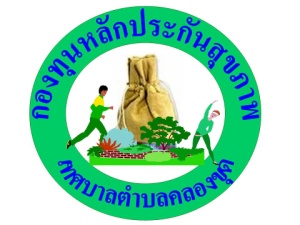 โครงการขอรับเงินจัดสรรจากกองทุนหลักประกันสุขภาพเทศบาลตำบลคลองขุดประจำปีงบประมาณ 2564เรื่อง    ขอเสนอโครงการส่งเสริมออกกำลังกายเพื่อสุขภาพด้วยการเล่นกีฬาฟุตบอล ปี 25๖๕ เรียน	  ประธานกรรมการกองทุนหลักประกันสุขภาพเทศบาลตำบลคลองขุด 	ด้วยชมรมฟุตบอล VIP คลองขุด มีความประสงค์จะจัดทำโครงการส่งเสริมออกกำลังกายเพื่อสุขภาพด้วยการเล่นกีฬาฟุตบอล ปี 25๖๕  โดยขอรับการสนับสนุนงบประมาณจากกองทุนหลักประกันสุขภาพเทศบาลตำบลคลองขุด  เป็นเงิน 19,739  บาท (หนึ่งหมื่นเก้าพันเจ็ดร้อยสามสิบเก้าบาทถ้วน)  โดยมีรายละเอียดโครงการดังนี้ส่วนที่ 1 : รายละเอียดแผนงาน/โครงการ/กิจกรรม (สำหรับผู้เสนอแผนงาน/โครงการ/กิจกรรมลงรายละเอียด)1. หลักการและเหตุผล	ปัจจุบันกระแสของการสร้างเสริมสุขภาพกำลังเป็นที่กล่าวถึงในประเทศต่างๆ ทั่วโลก รวมทั้งองค์กรระหว่างประเทศเกี่ยวกับสุขภาพได้ให้ความสำคัญในประเด็นดังกล่าวเป็นอย่างมาก เป็นประเด็นการเคลื่อนไหวทางสาธารณสุขที่สำคัญ และถือได้ว่าเป็นจุดหักเหหรือการเปลี่ยนแปลงแนวคิดเกี่ยวกับสุขภาพ จากจุดเน้นของการบริการแบบ "ตั้งรับ" หรือ "โรงซ่อมสุขภาพ" ซึ่งเน้นการรักษาสุขภาพ เพื่อป้องกันมิให้เกิดการเจ็บป่วย เนื่องจากที่ผ่านมาพบว่าระบบที่มุ่งการซ่อมสุขภาพเป็นระบบที่มีความสิ้นเปลืองต้นทุน ค่าใช้จ่ายสูง เกิดผลกระทบทั้งคนไข้และสังคม ในส่วนของคนไข้นอกจากจะต้องเสียค่ารักษาพยาบาลแล้วยังต้องสูญเสียรายได้เนื่องจากขาดงานแล้วอาจมีปัญหาด้านสุขภาพจิต ในส่วนของสังคมส่วนรวมต้องแบกรับภาระ ความเจ็บป่วยเกินความจำเป็น ต้องเสียค่าใช้จ่ายในการเลี้ยงดูผู้เจ็บป่วย พิการ เสียทรัพยากรบุคคลที่มีคุณค่า เสียโอกาสในการนำทรัพยากรไปใช้ในด้านต่างๆ เนื่องจากต้องนำมาใช้ในการลงทุนสร้างระบบบริการ เพื่อรองรับความเจ็บป่วย การทำให้สุขภาพดีจะทำให้ระบบเสียค่าใช้จ่ายน้อยกว่าการรอรักษาและฟื้นฟูเมื่อสุขภาพเสียแล้ว ระบบสุขภาพจึงควรมุ่งเน้นที่การ "สร้างสุขภาพ" จากการดำเนินงานด้านการสร้างสุขภาพในชมรมฟุตบอล VIP คลองขุด สมาชิกส่วนใหญ่มีพฤติกรรมสุขภาพที่ไม่ถูกต้อง มีภาวะอ้วนลงพุง ชอบรับประทานอาหารหวาน มัน เค็ม อีกทั้งออกกำลังกายไม่สม่ำเสมอ จากการสอบถามสมาชิกในชมรมฟุตบอล VIP คลองขุด พบว่ามีการเจ็บป่วยด้วยโรคความดันโลหิตสูง โรคเบาหวาน โรคไขมันในเลือด โรคมะเร็ง โรคหัวใจ ซึ่งจากการที่ได้เข้าร่วมกิจกรรมออกกำลังกายโดยการเล่นฟุตบอลใน 1 ปีที่ผ่านมาทำให้สมาชิกในชมรมที่มาออกกำลังกายเป็นประจำ จำนวน 25 คน มีสุขภาพร่างกายที่แข็งแรงขึ้น อาการป่วยด้วยโรคประจำตัวไม่มีสมาชิกคนไหนที่มีอาการรุนแรงกว่าเดิม มี 5 คนที่มีค่าดัชนีมวลกายดีขึ้น และมี 3 คนที่มีความดันโลหิตลดลง ทางชมรมฟุตบอล VIP คลองขุดจึงได้จัดทำโครงการส่งเสริมออกกำลังกายเพื่อสุขภาพด้วยการเล่นกีฬาฟุตบอล ปี 25๖๕ ต่อเนื่อง เพื่อเป็นการปรับเปลี่ยนพฤติกรรมป้องกันการเกิดโรคและลดความรุนแรงของโรคให้กับสมาชิกชมรมฟุตบอล VIP คลองขุด เพื่อให้ชมรมฟุตบอล VIP คลองขุด มีการดูแลสุขภาพของตนเองที่ดียิ่งขึ้น เป็นการส่งเสริมสุขภาพและการป้องกันโรค ที่สามารถลดภาวะเสี่ยงของโรคต่างๆ ที่เกิดจากพฤติกรรมสุขภาพที่ไม่ถูกต้อง และเพื่อเชิญชวนให้ประชาชนในตำบลคลองขุดมาร่วมกิจกรรมออกกำลังกายโดยการเล่นฟุตบอลเพิ่มขึ้นเพื่อสุขภาพที่ดีของคนเข้าร่วมกิจกรรม- 2 –2. วัตถุประสงค์3. กลุ่มเป้าหมาย	ประชาชนอายุ 20 ปีขึ้นไป ในตำบลคลองขุด  อำเภอเมืองสตูล จังหวัดสตูล จำนวน 30 คน4. วิธีดำเนินงาน5. ระยะเวลาดำเนินการกุมภาพันธ์-กันยายน 25656. สถานที่ดำเนินการสนามกีฬากลางจังหวัดสตูล-3-7. งบประมาณงบประมาณจากกองทุนหลักประกันสุขภาพเทศบาลตำบลคลองขุด  ประเภทที่ 2 สนับสนุนให้กลุ่มหรือองค์กรประชาชน หรือหน่วยงานอื่นในพื้นที่  เป็นเงิน  19,739  บาท (หนึ่งหมื่นเก้าพันเจ็ดร้อยสามสิบเก้าบาทถ้วน)  โดยมีรายละเอียดดังนี้1.ค่าฟุตบอล จำนวน ๑๐ ลูก ลูกละ ๑.๙๒๙ บาท (ยี่ห้อMolten) 	เป็นเงิน ๑๙,๒๙๐ บาท2.ค่าถุงมือ (นายประตู) จำนวน ๒ คู่ คู่ละ ๑,๔๙๘  บาท  		เป็นเงิน ๒,๙๙๖   บาท๓.น้ำดื่มในการซ้อมฟุตบอล จำนวน ๒๘๘  โหล โหลละ ๔๙ บาท 	เป็นเงิน ๑๔,๑๑๒ บาท        ๔.ตาข่ายประตูฟุตบอลในล่อนเส้นใหญ่ (๑๑ คน) จำนวน ๒ ข้าง ละ ๑,๕๔๙  บาท  									เป็นเงิน ๓,๐๙๘   บาท๕.บันไดฝึกความคล่องตัวฟุตบอล จำนวน ๕ อัน ละ ๓๕๐ บาท   	เป็นเงิน ๑,๗๕๐   บาท๖.เข็มขัดคาดเอวฝึกทักษะฟุตบอล จำนวน ๕ อัน ละ ๓๕๐ บาท	เป็นเงิน ๑,๗๕๐   บาท7.ค่าวัสดุอุปกณ์อื่นๆ ที่ใช้ในโครงการ ( ค่าเข้าเล่มและจัดรูปหลักฐานเอกสาร ,ค่าถ่ายเอกสาร, ค่าปริ้นรูป )							 			เป็นเงิน ๕๐๐ บาท		รวมเป็นเงินทั้งสิ้น 19,739  บาท* หมายเหตุ ทุกรายการสามารถถัวจ่ายกันได้8. ผลที่คาดว่าจะได้รับผลผลิตประชาชนมีกิจกรรมออกกำลังกายอย่างน้อยสัปดาห์ละ 3 วัน อย่างน้อยร้อยละ 80 ของสมาชิกชมรม  ผลลัพธ์ประชาชนและผู้ป่วยโรคเรื้อรัง (ความดันโลหิตสูง เบาหวาน โรคอ้วน) มีความตระหนักถึงการออกกำลังกาย มีสุขภาพร่างกายที่แข็งแรงและออกกำลังกายอย่างต่อเนื่องเพื่อลดภาวการณ์เจ็บป่วยด้วยโรคที่สามารถป้องกันได้ด้วยการออกกำลังกาย 9.  ชื่อองค์กร   ชมรมฟุตบอล VIP คลองขุดร้อยตำรวจโทสุทธิ์  อรุณสวัสดิ์  	โทรศัพท์ ๐๖๕-๗๒๕-๔๒๓๔	2.  พันตำรวจโทไพโรจน์ พิจิตรบรรจง 	โทรศัพท์ ๐๘๗-๔๗๖-๗๗๗๓	3.  นายวิทยา กาหยี 			โทรศัพท์ ๐๘๑-๘๙๗-๒๗๒๒	4.  นายมนขวัญ สว่างแข 			โทรศัพท์ ๐๘๙-๙๗๕-๐๓๔๖	5.  นายนิติ ศรีอินทร์เกื้อ  		โทรศัพท์ ๐๘๙-๖๕๕-๘๓๕๙ผู้รับผิดชอบโครงการชื่อ ร้อยตำรวจโทสุทธิ์ อรุณสวัสดิ์ตำแหน่ง ประธานชมรมฟุตบอล VIP คลองขุดเบอร์โทรศัพท์ ๐๖๕-๗๒๕-๔๒๓๔ที่อยู่ บ้านเลขที่ ๑๒๕๐/๑๙๗  หมู่ที่ ๔ ตำบลคลองขุด  อำเภอเมืองสตูล  จังหวัดสตูล-4-10. สรุปแผนงาน/โครงการ/กิจกรรม(ผู้เสนอฯ ลงรายละเอียด โดยในแต่ละข้อย่อยให้เลือกเพียง 1 รายการที่เป็นรายการหลักสำหรับใช้ในการจำแนกประเภทเท่านั้น เพื่อให้เจ้าหน้าที่ อปท. บันทึกข้อมูลลงโปรแกรมกองทุนฯ เมื่อได้รับอนุมัติแล้ว)10.1 หน่วยงาน/องค์กร/กลุ่มคน ที่รับผิดชอบโครงการ (ตามประกาศคณะกรรมการหลักประกันฯ พ.ศ. 2557 ข้อ 7)	ชื่อหน่วยงาน/องค์กร/กลุ่มคน ชมรมฟุตบอล VIP คลองขุด	  10.1.1 หน่วยบริการหรือสถานบริการสาธารณสุข เช่น รพ.สต.	  10.1.2 หน่วยงานสาธารณสุขอื่นของ อปท. เช่น กองสาธารณสุขของเทศบาล	  10.1.3 หน่วยงานสาธารณสุขอื่นของรัฐ เช่น สสอ.	  10.1.4 หน่วยงานอื่นๆ ที่ไม่ใช่หน่วยงานสาธารณสุข เช่น โรงเรียน	  10.1.5 กลุ่มหรือองค์กรประชาชน10.2 ประเภทการสนับสนุน (ตามประกาศคณะกรรมการหลักประกันฯ พ.ศ. 2557 ข้อ 7)	  10.2.1 สนับสนุนการจัดบริการสาธารณสุขของ หน่วยบริการ/สถานบริการ/หน่วยงานสาธารณสุข      [ข้อ 7(1)]	  10.2.2 สนับสนุนกิจกรรมสร้างเสริมสุขภาพ การป้องกันโรคของกลุ่มหรือองค์กรประชาชน/หน่วยงานอื่น [ข้อ 7(2)]	  10.2.3 สนับสนุนการจัดกิจกรรมของ ศูนย์เด็กเล็ก/ผู้สูงอายุ/คนพิการ [ข้อ 7(3)]	  10.2.4 สนับสนุนการบริหารหรือพัฒนากองทุนฯ [ข้อ 7(4)]	  10.2.5 สนับสนุนกรณีเกิดโรคระบาดหรือภัยพิบัติ [ข้อ 7(5)]10.3 กลุ่มเป้าหมายหลัก (ตามแนบท้ายประกาศคณะอนุกรรมการส่งเสริมสุขภาพและป้องกันโรคฯ พ.ศ. 2557)	  10.3.1 กลุ่มหญิงตั้งครรภ์และหญิงหลังคลอด	  10.3.2 กลุ่มเด็กเล็กและเด็กก่อนวัยเรียน	  10.3.3 กลุ่มเด็กวัยเรียนและเยาวชน	  10.3.4 กลุ่มวัยทำงาน	  10.3.5.1 กลุ่มผู้สูงอายุ	  10.3.5.2 กลุ่มผู้ป่วยโรคเรื้อรัง	  10.3.6 กลุ่มคนพิการและทุพพลภาพ	  10.3.7 กลุ่มประชาชนทั่วไปที่มีภาวะเสี่ยง-5-10.4 กิจกรรมหลักตามกลุ่มเป้าหมายหลัก	  10.4.1  กลุ่มหญิงตั้งครรภ์และหญิงหลังคลอด	  10.4.1.1 การสำรวจข้อมูลสุขภาพ การจัดทำทะเบียนและฐานข้อมูลสุขภาพ	  10.4.1.2 การตรวจคัดกรอง ประเมินภาวะสุขภาพ และการค้นหาผู้มีภาวะเสี่ยง	  10.4.1.3 การเยี่ยมติดตามดูแลสุขภาพก่อนคลอดและหลังคลอด	  10.4.1.4 การรณรงค์/ประชาสัมพันธ์/ฝึกอบรม/ให้ความรู้	  10.4.1.5 การส่งเสริมการเลี้ยงลูกด้วยนมแม่	  10.4.1.6 การคัดกรองและดูแลรักษามะเร็งปากมดลูกและมะเร็งเต้านม	  10.4.1.7 การส่งเสริมสุขภาพช่องปาก	  10.4.1.8 อื่นๆ (ระบุ) ...........................................................................................................	  10.4.2  กลุ่มเด็กเล็กและเด็กก่อนวัยเรียน	  10.4.2.1 การสำรวจข้อมูลสุขภาพ การจัดทำทะเบียนและฐานข้อมูลสุขภาพ	  10.4.2.2 การตรวจคัดกรอง ประเมินภาวะสุขภาพ และการค้นหาผู้มีภาวะเสี่ยง	  10.4.2.3 การเยี่ยมติดตามดูแลสุขภาพ	  10.4.2.4 การรณรงค์/ประชาสัมพันธ์/ฝึกอบรม/ให้ความรู้	  10.4.2.5 การส่งเสริมพัฒนาการตามวัย/กระบวนการเรียนรู้/ความฉลาดทางปัญญาและอารมณ์	  10.4.2.6 การส่งเสริมการได้รับวัคซีนป้องกันโรคตามวัย	  10.4.2.7 การส่งเสริมสุขภาพช่องปาก	  10.4.2.8 อื่นๆ (ระบุ) ...........................................................................................................	  10.4.3  กลุ่มเด็กวัยเรียนและเยาวชน	  10.4.3.1 การสำรวจข้อมูลสุขภาพ การจัดทำทะเบียนและฐานข้อมูลสุขภาพ	  10.4.3.2 การตรวจคัดกรอง ประเมินภาวะสุขภาพ และการค้นหาผู้มีภาวะเสี่ยง	  10.4.3.3 การเยี่ยมติดตามดูแลสุขภาพ	  10.4.3.4 การรณรงค์/ประชาสัมพันธ์/ฝึกอบรม/ให้ความรู้	  10.4.3.5 การส่งเสริมพัฒนาการตามวัย/กระบวนการเรียนรู้/ความฉลาดทางปัญญาและอารมณ์	  10.4.3.6 การส่งเสริมการได้รับวัคซีนป้องกันโรคตามวัย	  10.4.3.7 การป้องกันและลดปัญหาด้านเพศสัมพันธ์/การตั้งครรภ์ไม่พร้อม	  10.4.3.8 การป้องกันและลดปัญหาด้านสารเสพติด/ยาสูบ/เครื่องดื่มแอลกอฮอล์	  10.4.3.9 อื่นๆ (ระบุ) ...........................................................................................................-6-	  10.4.4  กลุ่มวัยทำงาน	  10.4.4.1 การสำรวจข้อมูลสุขภาพ การจัดทำทะเบียนและฐานข้อมูลสุขภาพ	  10.4.4.2 การตรวจคัดกรอง ประเมินภาวะสุขภาพ และการค้นหาผู้มีภาวะเสี่ยง	  10.4.4.3 การเยี่ยมติดตามดูแลสุขภาพ	  10.4.4.4 การรณรงค์/ประชาสัมพันธ์/ฝึกอบรม/ให้ความรู้	  10.4.4.5 การส่งเสริมพฤติกรรมสุขภาพในกลุ่มวัยทำงานและการปรับเปลี่ยนสิ่งแวดล้อมในการทำงาน	  10.4.4.6 การส่งเสริมการดูแลสุขภาพจิตแก่กลุ่มวัยทำงาน	  10.4.4.7 การป้องกันและลดปัญหาด้านเพศสัมพันธ์/การตั้งครรภ์ไม่พร้อม	  10.4.4.8 การป้องกันและลดปัญหาด้านสารเสพติด/ยาสูบ/เครื่องดื่มแอลกอฮอล์	  10.4.4.9 อื่นๆ (ระบุ) ส่งเสริมสนับสนุนการออกกำลังกายในกลุ่มวัยทำงาน	  10.4.5.1 กลุ่มผู้สูงอายุ	  10.4.5.1.1 การสำรวจข้อมูลสุขภาพ การจัดทำทะเบียนและฐานข้อมูลสุขภาพ	  10.4.5.1.2 การตรวจคัดกรอง ประเมินภาวะสุขภาพ และการค้นหาผู้มีภาวะเสี่ยง	  10.4.5.1.3 การเยี่ยมติดตามดูแลสุขภาพ	  10.4.5.1.4 การรณรงค์/ประชาสัมพันธ์/ฝึกอบรม/ให้ความรู้	  10.4.5.1.5 การส่งเสริมพัฒนาทักษะทางกายและใจ 		  10.4.5.1.6 การคัดกรองและดูแลผู้มีภาวะซึมเศร้า	  10.4.5.1.7 การคัดกรองและดูแลผู้มีภาวะข้อเข่าเสื่อม	  10.4.5.1.8 อื่นๆ (ระบุ) .......................................................................................................	  10.4.5.2 กลุ่มผู้ป่วยโรคเรื้อรัง	  10.4.5.2.1 การสำรวจข้อมูลสุขภาพ การจัดทำทะเบียนและฐานข้อมูลสุขภาพ	  10.4.5.2.2 การตรวจคัดกรอง ประเมินภาวะสุขภาพ และการค้นหาผู้มีภาวะเสี่ยง	  10.4.5.2.3 การเยี่ยมติดตามดูแลสุขภาพ	  10.4.5.2.4 การรณรงค์/ประชาสัมพันธ์/ฝึกอบรม/ให้ความรู้	  10.4.5.2.5 การคัดกรองและดูแลผู้ป่วยโรคเบาหวานและความดันโลหิตสูง	  10.4.5.2.6 การคัดกรองและดูแลผู้ป่วยโรคหัวใจ	  10.4.5.2.7 การคัดกรองและดูแลผู้ป่วยโรคหลอดเลือดสมอง	  10.4.5.2.8 การคัดกรองและดูแลผู้ป่วยโรคมะเร็ง	  10.4.5.2.9 อื่นๆ (ระบุ) ....ส่งเสริมให้มีการปรับเปลี่ยนพฤติกรรมให้มีการออกกำลังกาย....	 	  10.4.6  กลุ่มคนพิการและทุพพลภาพ-7-	  10.4.6.1 การสำรวจข้อมูลสุขภาพ การจัดทำทะเบียนและฐานข้อมูลสุขภาพ	  10.4.6.2 การตรวจคัดกรอง ประเมินภาวะสุขภาพ และการค้นหาผู้มีภาวะเสี่ยง	  10.4.6.3 การเยี่ยมติดตามดูแลสุขภาพ	  10.4.6.4 การรณรงค์/ประชาสัมพันธ์/ฝึกอบรม/ให้ความรู้	  10.4.6.5 การส่งเสริมพัฒนาทักษะทางกายและใจ	  10.4.6.6 การคัดกรองและดูแลผู้มีภาวะซึมเศร้า	  10.4.6.7 การคัดกรองและดูแลผู้มีภาวะข้อเข่าเสื่อม	  10.4.6.8 อื่นๆ (ระบุ) ...........................................................................................................	  10.4.7  กลุ่มประชาชนทั่วไปที่มีภาวะเสี่ยง	  10.4.7.1 การสำรวจข้อมูลสุขภาพ การจัดทำทะเบียนและฐานข้อมูลสุขภาพ	  10.4.7.2 การตรวจคัดกรอง ประเมินภาวะสุขภาพ และการค้นหาผู้มีภาวะเสี่ยง	  10.4.7.3 การเยี่ยมติดตามดูแลสุขภาพ	  10.4.7.4 การรณรงค์/ประชาสัมพันธ์/ฝึกอบรม/ให้ความรู้	  10.4.7.5 การส่งเสริมการปรับเปลี่ยนพฤติกรรมและสิ่งแวดล้อมที่มีผลกระทบต่อสุขภาพ	  10.4.7.6 อื่นๆ (ระบุ) ...........................................................................................................                         ลงชื่อ ............................................................... ผู้เสนอแผนงาน/โครงการ/กิจกรรม                                         (ร้อยตำรวจโทสุทธิ์  อรุณสวัสดิ์)                     ตำแหน่ง     ประธานชมรมฟุตบอล VIP คลองขุด 	   		วันที่-เดือน-พ.ศ.  .........25  มกราคม  2565..........ส่วนที่ 2 : ผลการพิจารณาแผนงาน/โครงการ/กิจกรรม (สำหรับเจ้าหน้าที่ อปท. ที่ได้รับมอบหมายลงรายละเอียด)	ตามมติการประชุมคณะกรรมการกองทุนหลักประกันสุขภาพเทศบาลตำบลคลองขุด ครั้งที่ 3/2565เมื่อวันที่ 9 กุมภาพันธ์  2565  ผลการพิจารณาโครงการ ดังนี้	  อนุมัติงบประมาณ เพื่อสนับสนุนโครงการชุมชนเข้มแข็ง ร่วมกันออกกำลังกายด้วยการเล่นฟุตบอล	           จำนวน     19,739   บาทเพราะ เป็นการส่งเสริมสุขภาพ ที่สามารถทำให้ประชาชนมีความตระหนักถึงการออกกำลังกาย มีสุขภาพร่างกายที่แข็งแรงและออกกำลังกายอย่างต่อเนื่อง เพื่อลดสภาวการณ์เจ็บป่วยด้วยโรคที่สามารถป้องกันได้ด้วยการออกกำลังกาย          ไม่อนุมัติงบประมาณ เพื่อสนับสนุนแผนงาน/โครงการ/กิจกรรม 	เพราะ .............................................................................................................................................		   ..............................................................................................................................................	หมายเหตุเพิ่มเติม (ถ้ามี) .........................................................................................................................
..............................................................................................................................................................................
..............................................................................................................................................................................           ให้รายงานผลความสำเร็จของโครงการ ตามแบบฟอร์ม (ส่วนที่ 3)  ภายใน 30 วัน หลังจากเสร็จสิ้นโครงการ ในปีงบประมาณ 2565ลงชื่อ ....................................................................                    (นายจรูญ  ยิ้มเยื้อน)ตำแหน่ง ประธานกรรมการกองทุนหลักประกันสุขภาพ                    เทศบาลตำบลคลองขุดวันที่-เดือน-พ.ศ......................................................วัตถุประสงค์ตัวชี้วัดความสำเร็จ1.เพื่อส่งเสริมให้มีการออกกำลังกายอย่างต่อเนื่องมีประชาชนมาร่วมกิจกรรมออกกำลังกายอย่างต่อเนื่องสัปดาห์ละไม่น้อยกว่า 3 วัน อย่างน้อยร้อยละ 802.เพื่อให้ประชาชนที่เข้าร่วมออกกำลังกายมีสุขภาพร่างกายที่สมบูรณ์แข็งแรงลดสภาวการณ์เจ็บป่วยด้วยโรคที่สามารถป้องกันได้ด้วยการออกกำลังกายประชาชนที่เข้าร่วมออกกำลังกายมีสุขภาพร่างกายที่สมบูรณ์แข็งแรงลดสภาวการณ์เจ็บป่วยด้วยโรคที่สามารถป้องกันได้ด้วยการออกกำลังกาย อย่างน้อยร้อยละ 50กิจกรรมระบุวัน/ช่วงเวลา1.จัดให้มีการออกกำลังกายโดยการเล่นฟุตบอลต่อเนื่องทุกวัน   จัดให้มีการออกกำลังกายโดยการเล่นฟุตบอลทุกวันจันทร์  - อาทิตย์     เวลา  17.00 น  - 19.00  น. กุมภาพันธ์-กันยายน2565 2.ประเมินผลการประเมินผล
           ๑.นับจำนวนสถิติการมาเข้าร่วมออกกำลังกายของประชาชนในแต่ละวัน ซึ่งผู้ที่เข้าร่วมออกกำลังกายมีการออกกำลังกายทุกวันหรืออย่างน้อย 3 วัน / สัปดาห์           ๒.ประเมินดัชนีมวลกายและรอบเอวจากแบบบันทึกรายประจำเดือนกุมภาพันธ์-กันยายน25653.สรุปและประเมินผลโครงการ พร้อมรายงานผลต่อกองทุนหลักประกันสุขภาพ   เทศบาลตำบลคลองขุดตุลาคม 2565